Young Sook Park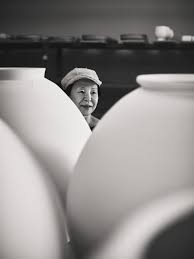 Selected Exhibitions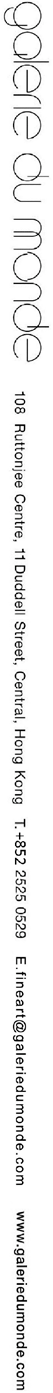 Permanent CollectionThe British Museum, London, United KingdomMuseum of Fine Arts, Houston, United StatesHarvard University Museum, Boston, United StatesSeattle Museum, Seattle, United StatesAsian Art Museum of San Francisco, San Francisco, United StatesMusée Royal de Mariemont, Belgium Korean National Folklore Museum, Seoul, Korea Canadian Government House, Ottawa, CanadaKorean Consulate New York, New York, United StatesLeeum Museum, Seoul, KoreaVictoria and Albert Museum London, London, United KindomKikuji Tomo Art Museum, JapanPhiladelphia Museum of Art, Philadelphia, United StatesNational Modern Art Museum, Korea1947Born in Korea1979Founded Park Young Sook Ceramic Studio, Kyunggi-do, Korea 1999Queen Elizabeth Il during her visit to the Young Sook Park Atelier in Insa-dong, Seoul, Korea2002Opens Gallery Pahk, New York, United States2023“Art Basel 2023”, Gallery Hyundai, Messe Basel, Switzerland2022“Park Young-sook: Moon Jars”, Leeum Samsung Museum of Art, Seoul, Korea2020-21“Unexpected Time in Hometown”, Arario Gallery Cheonan, Chungcheongnam-do, Korea2020“Dancing Queen”, Arario Gallery Cheonan, Chungcheongnam-do, Korea“Park Youngsook: Tears of a Shadow”, Arario Gallery Seoul, Seoul, Korea2019“5th Annual World Fine Art Agency Exhibition”, Noho M55 Art, New York, United States2016-17“Lunar Attraction”, Peabody Essex Museum, Massachusetts, United States2016“Park Youngsook: Mad Women- The Utterance”, Arario Gallery Cheonan, Chungcheongnam-do, Korea2015“Dual Natures in Ceramics”, San Francisco’s SFO Museum, San Francisco, United States“ Lunar Attraction”, Peabody-Essex Museum, Massachusetts, United States2012“MOON JAR”, 18th Biennale of Sydney, Museum of Contemporary Art Australia, Sydney, Australia2011“Young Sook Park & Lee Ufan: Pure Clay”, RH Gallery, New York, United States“Park Young Sook”, Gallery Hyundai, Seoul, Korea2010The Mandarin Oriental Hong Kong Special Exhibition, Mandarin Oriental, Hong Kong2009“New Ceramic Works Park Young Sook”, Ippodo Gallery, New York, United States2008Seattle Museum Exhibition, Seattle, United StatesMusée Tomo, Tokyo, Japan2007Special Exhibition “The Korean Moon Jar“, The British Museum, London, United Kingdom2006Harvard University Museum Exhibition, Boston, United States“Moon Jar” Solo Exhibition, Gallery Hyundai, Seoul, Korea2005“White Porcelain Moon Jar Exhibition”, Museum of Oriental Ceramics, Osaka, Japan2004Solo Exhibition “White Porcelain”, Gallery Pahk, New York, United States2003“Buncheong Exhibition”, Gallery Pahk, New York, United States2002Solo Exhibition “White Porcelain Dinnerware”, Gallery Pahk, New York, United States2000Uchiyama Gallery, Tokyo, Japan1996“Solo Exhibition-2”, Han Art Gallery, Taipei, China1995“Solo Exhibition-1”, Han Art Gallery, Taipei, China1993“White Ceramics Exhibition”, Atelier Seoul, Seoul, Korea 1991“Korean Fine Arts Gallery Exhibition”, Ueda Gallery, Tokyo, Japan1987“The 12th Korea Traditional Crafts Exhibition”, awarded Special Prize Hyun-Dae Gallery, Seoul, KoreaUeda Gallery, Tokyo, Japan1986“The 11th Korea Traditional Crafts Exhibition”, awarded Special Prize Hyun-Dae Gallery, Seoul, Korea1983“Living Porcelain Exhibition”, Gallery Korea, New York, United States